1. Близо 3 млн. лева ще бъдат доплатени на земеделските производители по Схемите за обвързана подкрепа за плодове и зеленчуци за Кампания 2019. Преизчислението на ставките по схемите за обвързано подпомагане за плодове и зеленчуци за Кампания 2019 е вследствие на приключени допълнителни административни проверки и проверки на място. Неусвоените бюджети по съответните схеми се разпределят на производителите на плодове и зеленчуци и зеленчуци оранжерийно производство. Повече информация за ставките, съгласно издадените Заповеди от Министъра на земеделието, храните и горите можете да видите в Приложение 1. 2. На заседанието на 22 юни 2019 г. Специалният комитет по селско стопанство (СКСС) беше запознат с резултатите от втория политически трилог по Регламента за преходите правила по ОСП.  СКСС одобри предложения от Председателството компромисен текст и ревизиран мандат за преговори с квалифицирано мнозинство, без изменения по Регламента относно преходите правила по ОСП, с цел завършване на тристранните преговори по съдържанието извън параметрите, зависещи от МФР. В ревизирания мандат се взема предвид политическото споразумение за преходен период от 2 години, като текстовете относно прилагането на този период и удължаването на текущите ПРСР ще бъдат обект на допълнителна работа от следващото председателство. България осигури подкрепа за важните за нея въпроси в ревизирания мандат на Съвета, подкрепен от СКСС. Възможността за осигуряване на преходна национална помощ ще бъде налична и за втората година. След сериозни преговорни усилия на двустранно ниво с държавите членки, компромисът подкрепен от СКСС включва и продължаване на периода на преходни дегресивни плащания до максимум 4 години за необлагодателстваните райони след излизането им от новото райониране. Няколко държави-членки бяха против ревизирания мандат. СКСС беше информиран също така относно развитието на процедурата по одобрение на изменението на Регламент 1305 за въвеждане на извънредната мярка КОВИД, със средства до 2%  от средствата по Програмата за развитие на селските райони. След одобрение от Съвета, предстои и официално публикуване на регламента. СКСС подготви предстоящия обмен на мнения между министрите на 29 юни по доклада за напредъка по реформата на ОСП за следващия период. СКСС беше информиран за предстоящите заседания от програмата на следващото председателство. 3. На 22 юни в Брюксел докладчикът в Европейския парламент по досието за Преходния регламент Елси Катайнен заяви, че е постигнат напредък в преговорите по преходните мерки за настоящата Общата селскостопанска политика (ОСП ) и до края на юни се очаква да  има междуинституционално споразумение. Съветът на ЕС и Европейският парламент имат различия относно вътрешното сближаване на равнищата на правата на плащане по линия на директните плащания. Комисията по земеделие на Европейския парламент получи актуализирана информация относно резултатите от втория триалог между Съвета на ЕС, Европейския парламент и Европейската комисия по преходните мерки. Споразумение за новата ОСП се очаква да бъде постигнато най-рано през месец октомври на 2020 г. Елси Катайнен направи препратка към тристранните споразумения относно преходните разпоредби за климата и биологичните продукти. По отношение на вътрешното сближаване на директните плащания, Европейският парламент би искал да види задължителни ангажименти, поети по време на преходния период, докато Съветът на ЕС и Комисията искат да се запазят доброволните договорености. Европейският парламент отбеляза успех по отношение на пазарните действия, свързани с Covid-19: национални мерки, нови правила за търговия със зехтин и по-нисък таван на инструментите за управление на риска. Съветът на ЕС и Комисията не приемат исканията на Европейския парламент за увеличаване на процентите на съфинансиране за редица програми, особено в лозаро-винарския сектор. Що се отнася до продължителността на преходния период, Катейн съобщи, че Съветът на ЕС и Парламентът са постигнали съгласие за двугодишен преходен период, въпреки че все още има различие по въпроса дали да продължат или не програмите за развитие на селските райони през преходния период. 4.  На 25 юни Европейската комисия (ЕК) предложи проектобюджет на ЕС за 2021 г. в размер на 166,7 млрд. евро, който да бъде допълнен с 211 млрд. евро под формата на безвъзмездни средства и приблизително 133 милиарда евро под формата на заеми по линия на Next Generation EU. Бюджетът и Next Generation EU съвместно ще мобилизират през следващата година значителни по размер инвестиции, които да послужат за преодоляване на непосредствените икономически и социални последици от пандемията, както и даване на тласък на устойчивото възстановяване, защита и създаване на работни места. Бюджетът е съобразен с ангажимента за инвестиране в бъдещето, за да се постигне по-екологична, цифровизирана и устойчива Европа. След приемането му той ще бъде първият бюджет от новата многогодишна финансова рамка за периода 2021-2027 г., както и първият годишен бюджет, предложен от Комисията, ръководена от председателя Фон дер Лайен. Проектобюджетът насочва средствата там, където те могат да помогнат най-много, в съответствие с най-належащите нужди от гледна точка на възстановяването на държавите членки на ЕС и неговите партньори по света. Предложено е финансиране в размер на 55,2 милиарда евро за Общата селскостопанска политика и 813 милиона евро за Европейския фонд за морско дело и рибарство. Средствата са за фермерите и рибарите в Европа, но също така и за укрепване на устойчивостта на селскостопанския и рибния сектори и за осигуряване на необходимите възможности за управление на кризи. Проектобюджетът за 2021 г. се основава на предложението на Комисията за следващия дългосрочен бюджет на ЕС, представено на 27 май 2020 г. След като Европейският парламент и Съветът постигнат съгласие по МФР за периода 2021-2027 г., включително за Next Generation EU, Комисията ще адаптира съответно предложението си за бюджет за 2021 г. чрез писмо за внасяне на корекции. Очаква се ЕП и Съветът да приемат съответните позиции през следващите месеци, а процедурата по съгласуване на бюджета за 2021 г. е предвидена да започне на 27 октомври и да завърши до 16 ноември. По- подробна информация за проектобюджет 2021 г. за ОСП можете да получите от Приложение 2.5. На 22 юни еврокомисарят по околна среда, океани и рибарство Вирджиниус Синкевичиус,   обсъди с евродепутати Сратегията на ЕС за биологичното разнообразие 2030 г. и начините, по които тя може да помогне за увеличаване на дългосрочната устойчивост, както на природата, така и на земеделието. Дебатът се съсредоточи върху ролята, която новата стратегия за биологично разнообразие може да има за продоволствената сигурност в ЕС. Депутатите обсъдиха и начините за съгласуване на екологичните цели с икономическата устойчивост на земеделието. „Селскостопанската политика и политиката за околната среда трябва да вървят ръка за ръка и е важно да се подкрепят земеделските стопани в техните усилия да станат по-устойчиви“, каза г-н Вирджиниус Синкевичиус. Кризата Covid-19 подчерта уязвимостта на веригата на доставки, въпреки че земеделските производители успяха да се адаптират чрез приближаването на селското стопанство до гражданите. Трябва да се гарантира, че селскостопанското производство допринася както за  благосъстоянието, така и за баланса на екосистемите и природните ресурси. Нуждаем се от „истинска трансформация“ на агро-хранителната система“, аргументира се г-н Синкевичус. След това той настоя за основните елементи на тази стратегия: задължителното възстановяване на 30% от сухоземните и морските екосистеми до 2030 г.; една четвърт от обработваната земя да е под биологичното земеделие; 50% намаление на употребата и рисковете от химическите пестициди до 2030 г. "Ако не се справим с това предизвикателство за биологичното разнообразие, фермерите ще страдат", предупреди еврокомисарят по околна среда, океани и рибарство. „А преминаването към агроекологични практики ще намали разходите за влага“, каза той. Диетите също трябва да се променят: „По-малко месо и по-малко мляко означава по-малко земя, необходима за производство“, заяви комисарят. Взаключение подчерта, че стратегията за биологичното разнообразие трябва да работи със земеделските производители, а не срещу тях. Според него новата Обща селскостопанска политика (ОСП) ще позволи прилагането на тази стратегия. 6. Първият вицепрезидент на ЕК Франс Тимерманс информира евродепутатите относно устойчивите хранителни системи. „ЕС трябва да удвои усилията си, за да създаде по- устойчива хранителна система“, заяви Тимерманс пред група от евродепутати по време на видеоконференция в началото на юни. В своето обращение той отбеляза, че една от първопричините за пандемията COVID-19 е била вредата, нанесена на естествената среда, а съвременното земеделие е фактор за причиняването на това унищожение. По време на виртуалната среща, засягаща теми като растения, здраве и болести, биотехнологии и устойчиво развитие г-н Тимерманс представи ключови  обосновки в прехода към устойчиви хранителни системи в ЕС (Стратегиите „От фермата до трапезата“ и за биологичното разнообразие до 2030). Франс Тимерманс подчерта, че Зелената сделка е крайъгълен камък на плана за възстановяване след COVID-19, като същевременно ЕС трябва да произважда по-големи количества храна, по-близо до дома.  Потребителите трябва да бъдат убедени да плащат по-висока цена за здравословна храна в бъдеще, посочи той и добави, че подходящото етикетиране ще помогне за закупуването на местна храна. Г-н Тимерманс настоя политиците да имат ключова роля в промяната на потребителското поведение и да посочват понякога некачествената храна от големи интензивни земеделски операции. Евродепутатите, участвали във видеосрещата казаха, че не са силно впечатлени от някои негови бележки, а един коментатор отбеляза, че изпълнителната власт на ЕС вероятно ще позиционира Зелената сделка като отговор на икономическата криза в резултат на пандемията COVID-19.7. Селскостопанският сектор в ЕС се справя по-добре с целите в областта на устойчивото развитие (ЦУР). „Все още има опасения относно неблагоприятното въздействие на земеделието върху околната среда, въпреки подобренията в жизнеспособността и устойчивостта на сектора“, се казва в доклад на Евростат от 22 юни, озаглавен „Устойчиво развитие в Европейския съюз - Доклад за наблюдение на напредъка към ЦУР в контекста на ЕС“. В него авторите потвърждават, че през последните 5 години ЕС е постигнал напредък по почти всички цели. ЕС е направил „силен напредък“ за цялостното постигане на ЦУР 16 „Мир, справедливост и силни институции“. „Напредъкът към другите цели обаче беше значително по-бавен“, се казва в доклада. През последните пет години има добър напредък при намаляването на някои аспекти на бедността (ЦУР 1) и подобряването на здравното състояние на населението на ЕС (ЦУР 3). Подобренията в тези области са помогнали да се подобри качеството на живот в градовете и общностите (ЦУР 11). „Тези благоприятни тенденции се наблюдават на фона на непрекъснато подобряване на икономическата ситуация в ЕС до 2019 г., което се отрази и на пазара на труда (ЦРУ 8)“, посочват авторите. Видими подобрения бяха постигнати в жизнеспособността и устойчивостта на селското стопанство на ЕС (ЦУР 2), въпреки че някои от въздействията на земеделието върху околната среда се засилиха допълнително. Тъй като няма основни проблеми по отношение на продоволствената сигурност в рамките на ЕС, мониторингът на ЦУР 2 се фокусира главно върху устойчивостта на селскостопанското производство и неговото въздействие върху околната среда. Екипът на Евростат определя тенденцията в сектор „Земеделие“ за жизнеспособност и устойчивост през последните пет години като „благоприятна“. „Производителността на труда в селскостопанския сектор на ЕС се подобри и публичните инвестиции в селскостопанската и развойна дейност се увеличиха“, отбелязват авторите. Биологичните площи се повишиха, а „рисковете, свързани с употребата на пестициди намаляха“, допълват те. Има обаче някои неблагоприятни въздействия от земеделието. „Общата популация на птици в земеделските земи продължава да намалява, а емисиите на амоняк от селското стопанство се увеличават“, пишат авторите. Въпреки това, през последните няколко години като цяло има бавен или никакъв напредък на ЕС по целите, свързани с екологичните аспекти на устойчивостта. „Напредъкът към постигането на целите на ЕС в областта на климата и енергетиката  (ЦУР 7 и ЦУР 13), както и преминаването към кръгова икономика  (ЦУР 12)  се забавят в различна степен“, се казва в доклада. Авторите добавят, че „междувременно, екосистемите и биоразнообразието (ЦУР 15) остават под натиска от човешки дейности“.  Те отчитат „бавен общ напредък на ЕС“ в областта на образованието (ЦУР 4), иновациите (ЦУР 9) и глобалните партньорства (ЦУР 17). „Бавният напредък към намаляване на неравенствата (ЦУР 10) отразява нарастващото разделение между граждани на ЕС и граждани извън ЕС във връзка с бедността и заетостта“, казват авторите на доклада, докато „по отношение на равенството между половете (ЦУР 5), разликата между мъжете и жените в придобиването на образование и на пазара на труда се разширява. " По две цели, ЦУР 6 „Чиста вода и канализация“ и ЦУР 14 „Живот под водата“, тенденциите в ЕС не могат да бъдат изчислени поради липса на данни.8. Организацията по прехрана и земеделие (ФАО) и Европейската комисия обсъждат Зелената сделка. Генералният директор на ФАО Ку Донгю заяви по време на виртуална среща с висши служители на ЕС във вторник, на 23  юни, че Европейската зелена сделка е голяма стъпка към постигане на устойчивост в глобален мащаб. Срещата се проведе под логото „Европейската зелена сделка: разговор за преобразуваща сила на Стратегията „От фермата до трапезата“ и Стратегията за биологично разнообразие за изграждане на здравословни и устойчиви хранителни системи". По време на виртуалната среща, участниците обсъдиха как да засилят сътрудничеството между ФАО и ЕС в областта на устойчивото управление на биоразнообразието. Генералният директор на ФАО подчерта жизненоважната роля на биоразнообразието за подобряването на селскостопанското и хранително производство и „поддържане на ресурсите и екосистемите на нашата планета.“ Китайският политик добави, че постигането на устойчивост в световен мащаб включва ключови политически решения и в това отношение ЕС просто е направила голяма крачка. От своя страна, Председателят на ЕК Урсула фон дер Лайен заяви, че „да се направи отново природата здрава е ключ към нашето физическо и психическо благополучие." Зелената сделка е „част от европейското възстановяване, което дава повече обратно на планетата, отколкото отнема “, добави тя.  Постоянният представител на ЕС към организацията на ООН, базирана в Рим, Ян Томбински заяви, че двете основни стратегии на Зелената сделка „От фермата до трапезата“ и Стратегията за биоразнообразието 2030, насърчават интегриран подход, отразявайки реалната стойност на природата и услугите, които екосистемите предоставят.9. Мнозинство от членовете на Европейския парламент (ЕП) в Комисията по околна среда, обществено здраве и безопасност на храните (ENVI) приветстват намерението на Европейската комисията (ЕК) да наложи опростено етикетиране на хранителни продукти на предната страна на опаковката, за да се информират потребителите и да им помага да направят избор на здравословна храна. Те обаче са разделени по отношение на формата,  която бъдещото етикетиране ще приеме, като част от стратегията за устойчиво хранене на ЕС „От фермата до трапезата“. „Засега всичко е отворено“, заяви представителят на ЕК Александра Николакопулу (ГД „Здравеопазване“), като допълни, че „искаме задължителна система, но не препоръчваме каквито и да било конкретни времеви рамки. Естеството на хармонизираната система ще зависи от дебат с всички заинтересовани страни и ще бъде предмет на проучване на въздействието“. В основата на дебата са два доклада, публикувани едновременно със стратегията „От фермата до трапезата“. Първият, относно етикетирането на храните на предната страна на опаковката, заключава, че използването на различни системи на вътрешния пазар рискува да доведе до объркване и подкопаване на доверието на потребителите, поради което заинтересованите страни са за хармонизиране. Вторият доклад относно оценката на профилите на хранителни вещества в Регламента за здравните претенции потвърждава значимостта на хранителните профили за избягване на неверни или подвеждащи твърдения и отбелязва синергията между етикетирането върху предната страна на опаковката и профилирането на хранителните вещества. „Комисията иска да се заеме с тези два елемента едновременно и да постигне последователен подход до края на 2022 г.“, заяви г-жа Николакопулу. Тя добави, че „Комисията ще направи конкретно предложение относно това етикетиране през 2022 г.“ Някои от членовете на ЕП силно подкрепят „Nutriscore“, тъй като не виждат нищо по-ефективно от тази „проста, удобна за потребителя и научно базирана система за етикетиране. Други от евродепутатите са решително против „Nutriscore“, защото недоумяват „как е възможно система, предназначена за борба със затлъстяването, да се използва за маркетингови цели“ и се опасяват, че например зехтинът ще бъде с лоша оценка. Поставя се под въпрос и това, дали етикетирането на хранителните вещества може да „насърчава здравословния избор, ако не се атакуват компаниите, които популяризират преработени храни, практикувайки т.н. „промиване на здравето“ (“healthwashing”), термин, използван за описване на дейностите на компании и групи, които се позиционират като лидери в похода за добро здраве, като същевременно се ангажират с практики, които могат да допринесат за лошото ни здраве.  “Nutri-score”, известен още като 5-цвeтен етикет за хранителни вещества или 5-CNL (5-Colour Nutrition Label), е етикет за хранителни вещества, който е избран от френското правителство през март 2017 г., за поставяне на хранителните продукти, след като е бил сравнен с няколко други етикета, предложени от промишлеността или търговците. Основава се на компютърна обработка на система за профилиране на хранителни вещества, получена от системата за профилиране на хранителни вещества на Агенцията за хранителни стандарти на Обединеното кралство. Препоръчва се от белгийските, испанските, немските и нидерландските власти, както и от ЕК и Световната здравна организация.  В сравнение с други етикети, поставяни на предната страна на  опаковките, Nutri-Score се превърна в най-ефективният начин за предоставяне на информация за хранителните качества на храните. Правилата на ЕС не позволяват на страните едностранно да налагат собствена система за етикетиране на храните, следователно те могат да дават само препоръки.  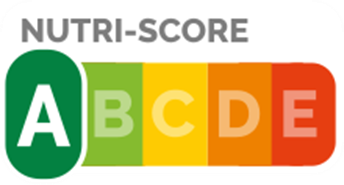 											Приложение 1	Ставки по схемите за обвързана подкрепа плодове и зеленчуци за Кампания 2019Съгласно заповедите на Министъра на земеделието, храните и горите, ставките по схемите за обвързана подкрепа за Кампания 2019 се променят, както следва:-    Схема за обвързано подпомагане за плодове (основна група) - от 1 820,85 лева на хектар за първите 30 допустими за подпомагане по схемата хектари, на 1 876,42 лв./ха.-    от 1 213,90 лева на хектар за допустимите за подпомагане площи по схемата над 30-ия хектар, на 1 250,95 лв./ха.;-    Схема за обвързано подпомагане за плодове (сливи и десертно грозде) - от 1 040,70 лева на хектар за първите 30 допустими за подпомагане по схемата хектари, на 1 076,93 лв./ха;-    от 693,80 лева на хектар за допустимите за подпомагане площи по схемата над 30-ия хектар, на 717,95лв/ха.;-     Схема за обвързано подпомагане за зеленчуци (домати, краставици, корнишони и патладжан) - от 1 361,01 лева на хектар за първите 30 допустими за подпомагане по схемата хектари, на 1 415,50 лв./ха;-    от 907,34 лева на хектар за допустимите за подпомагане площи по схемата над 30-ия хектар, на 943,67 лв./ха.;-    Схема за обвързано подпомагане за зеленчуци (пипер) - от 1 942,72 лева на хектар за първите 30 допустими за подпомагане по схемата хектари, на 1 996,50 лв./ха;-     от 1 295,15 лева на хектар за допустимите за подпомагане площи по схемата над 30-ия хектар, на 1 331,00 лв./ха.;-    Схема за обвързано подпомагане за зеленчуци (картофи, лук и чесън) - от 1 351,36 лева на хектар за първите 30 допустими за подпомагане по схемата хектари, на 1 402,15 лв./ха;-    от 900,91 лева на хектар за допустимите за подпомагане площи по схемата над 30-ия хектар, на 934,77 лв./ха.;-    Схема за обвързано подпомагане за зеленчуци (моркови, зеле, дини и пъпеши) - от 881,05 лева на хектар за първите 30 допустими за подпомагане по схемата хектари, на 913,19 лв./ха;-    от 587,37 лева на хектар за допустимите за подпомагане площи по схемата над 30-ия хектар, на 608,79 лв./ха.;-    Схемата за обвързано подпомагане за оранжерийни зеленчуци (СЗО) - от 13 205,49 лева на хектар за първите 30 допустими за подпомагане по схемата хектари, на 14 014,48 лв./ха.Приложение 2Комисията предсави проектобюджет 2021 – делът за ОСП е 33%Предложеното финансиране за Общата Селскостопанската политика (ОСП) е в размер на 55,8 милиарда евро (в бюджетни кредити за поети задължения) за европейските земеделски стопани, и „също за засилване на устойчивостта на селскостопанския и хранително-вкусовия сектор ... и осигуряване на необходимите възможности за управление на кризи." За Първи стълб (Европейски фонд за гарантиране на селското стопанство) общите оценки са 40,8 млрд. евро, по-голямата част от които ще бъдат финансирани от гласуваните бюджетни кредити (40,2 млрд. евро). Очаква се останалата част да бъде финансирана от целеви приходи 586 милиона евро, най-вече от финансови корекции, което е с около 485 милиона евро по-малко в сравнение с бюджета за 2020 г. За директните плащания проектобюджетът за следващата година взема под внимание решенията на  държавите-членки (най-късно до 8 февруари) за прехвърляне на суми между директната подкрепа и развитие на селските райони, както и вече поети ангажименти по различни схеми за директна помощ.  Разходите за директна подкрепа 2021 г. се очаква да надхвърлят 38 млрд. евро.  Пазарната подкрепа остава стабилна на нива подобни от 20202 г - около 2,6 милиарда евро, вземайки предвид развитието на селскостопанските пазари и възприемането на програмите за подпомагане на пазара. Мерките за частно съхранение на млечни продукти и месо, приети от Комисията в края на юни, се финансират по линия на Бюджетни маржове за 2020 г. Изчислените бюджетни потребности по ЕФГЗ надвишават тавана на ЕФГЗ в ревизираното предложение на МФР (40,2 млрд. евро след трансфери), като официалните лица потвърждават, че ще се приложи механизъм за финансова дисциплина, с цел разходите по ЕФГЗ да останат в рамките на този таван. В резултат на това финансирането на ЕФГЗ в проектобюджета за 2021 г. е равен на тавана, така че не е оставен марж. През финансовата 2021 г. ще се приложи и механизъм за финансова дисциплина за установяване на кризисния резерв, който според преходните правила на ОСП ще бъде в размер на 487,6 млн. евро. За развитието на селските райони проектобюджетът за 2021 г. включва 15 млрд. евро бюджетни кредити за поети задължения и 14,7 млрд. евро плащания за разходи по текущи програми за развитие на селските райони. Предложеното плащане за бюджетни кредити е значително по-високо от бюджета за 2020 г. - 14,7 милиарда евро за поети задължения и малко над 13 милиарда евро за плащания (съгласно първоначалното предложение на Комисията) – отразявайки по-голямата сума, предложена за следващата година, постоянно изпълнение на програмите, както и еднократната мярка, позволяваща на държавите членки да плащат еднократна сума на бенефициенти с оглед на пандемията COVID-19. Предложеният бюджет на ЕС за 2021 г. възлиза на около 166,7 млрд. евро ангажименти (-9,7% спрямо 2020 г.) и 163,5 млрд. евро плащания (+ 0,8% спрямо 2020 г.). Предложението ще бъде допълнено с 211 млрд. евро безвъзмездни средства и приблизително 133 млрд. евро заеми по ЕС от следващо поколение, инструментът за временно възстановяване, насочен към мобилизиране инвестиции и начален старт на европейската икономика. Според предложението 3 милиарда евро са заделени за „Механизъм за свързване на Европа“ за улесняване на трансграничните връзки, близо 2,9 милиарда евро за „Еразъм плюс“, за да „инвестира в младите хора ”и около 2 милиарда евро за предприсъединителна помощ, за подкрепа на европейски съседи като Западни Балкани. Коментирайки по-рано днес комисарят Йоханес Хан, отговорен за бюджета на ЕС заяви, "В тези извънредни времена предложението на Комисията мобилизира безпрецедентна подкрепа." Той допълни, че годишният бюджет „ще помогне на стотици хиляди хора, компании и региони за преодоляване на кризата и изплуване по-силно от преди. " „За да се случи това, се нуждаем от споразумение относно дългосрочния бюджет и ЕС от следващо поколение.“  Https://ec.europa.eu/commission/presscorner/detail/en/ip_20_1171;Директни плащанияВизия за ОСП след 2020 г.Още от ЕС и света